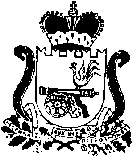 АДМИНИСТРАЦИЯ МУНИЦИПАЛЬНОГО ОБРАЗОВАНИЯ «ЯРЦЕВСКИЙ РАЙОН» СМОЛЕНСКОЙ ОБЛАСТИП О С Т А Н О В Л Е Н И Еот 17.08.2020  № 0917 В соответствии с постановлением Администрации муниципального образования «Ярцевский район» Смоленской области от 23.09.2016 № 1353 «Об утверждении Порядка разработки и реализации муниципальных программ, Порядка проведения оценки эффективности реализации муниципальных программ и создании комиссии» (в редакции постановлений Администрации муниципального образования «Ярцевский район» Смоленской области от 12.10.2016 № 1440, от 18.11.2016 № 1675, 22.02.2017 № 0217, 25.10.2017 № 1475, 06.11.2018 № 1315)Администрация муниципального образования «Ярцевский район» Смоленской области п о с т а н о в л я е т:1. Внести изменения в постановление Администрации муниципального образования «Ярцевский район» Смоленской области от 28.03.2018 № 0340 «Об утверждении муниципальной программы «Формирование современной городской среды на территории муниципального образования Ярцевское городское поселение Ярцевского района Смоленской области» на 2018-2022 годы (в редакции постановлений Администрации муниципального образования «Ярцевский район» Смоленской области от 08.08.2018 № 0923, 03.12.2018 № 1484, 26.03.2019 № 0407, 20.03.2020 № 0348, 07.04.2020 № 0435), изложив приложение №3 к постановлению Администрации муниципального образования «Ярцевский район» Смоленской области в новой редакции (прилагается).2. Настоящее постановление вступает в силу с момента его подписания.3. Опубликовать настоящее постановление в газете «Вести Привопья» и разместить на официальном сайте Администрации муниципального образования «Ярцевский район» Смоленской области (yarcevo.admin-smolensk.ru).3. Контроль за исполнением настоящего постановления возложить на заместителя Главы муниципального образования «Ярцевский район» Смоленской области – начальника Управления жилищно-коммунального хозяйства О. Г. Глазкова.Глава муниципального образования «Ярцевский район» Смоленской области						В. С. МакаровАдресный перечень дворовых территорий, нуждающихся в благоустройстве и подлежащих благоустройству в период реализации муниципальной программы «Формирование современной городской среды на территории муниципального образования Ярцевское городское поселение Ярцевского района Смоленской области» на 2018-2022 годы*Примечание: адресный перечень дворовых территорий подлежит корректировке и уточнению при проведении инвентаризации дворовых территорий.Адресный перечень дворовых территорий, нуждающихся в благоустройстве и подлежащих благоустройству в период реализации муниципальной программы «Формирование современной городской среды на территории муниципального образования Ярцевское городское поселение Ярцевского района Смоленской области» на 2018-2022 годы*Примечание: адресный перечень дворовых территорий подлежит корректировке и уточнению при проведении инвентаризации дворовых территорий.Отп.1 экз. в дело					Исп. Ю. В. Шустовател. 7-18-44«____» ________________2020 г.ВИЗЫ: О. Г. Глазков          ___________________		        «___»___________ 2020 г.Л. Г. Ярощук          ___________________		        «___»___________ 2020 г.А. Е. Сбудышев     ___________________		        «___»___________ 2020 г.Л. А. Смирнова      ___________________		        «___»___________ 2020 г.В. В. Буштаков      ___________________		        «___»___________ 2020 г.О внесении изменений в постановление Администрации муниципального образования «Ярцевский район» Смоленской области от 28.03.2018 № 0340Приложение к постановлению Администрации муниципального образования «Ярцевский район» Смоленской областиот «17» агуста 2020 г. № 0340Приложение 3к постановлению Администрации муниципального образования «Ярцевский район» Смоленской областиот 28.03.2018 №0340Адрес1пер. Школьный, д. 12пр-т. Металлургов,  д. 31,  д. 373пр-т. Металлургов, д. 1/24пр-т. Металлургов, д. 115пр-т. Металлургов, д. 126пр-т. Металлургов, д. 13, д. 15, д. 17, д. 19, д. 39/197пр-т. Металлургов, д. 168пр-т. Металлургов, д. 18, д. 22, д. 24, д. 309пр-т. Металлургов, д. 210пр-т. Металлургов, д. 2311пр-т. Металлургов, д. 2612пр-т. Металлургов, д. 27, д. 29, д. 31, д. 3713пр-т. Металлургов, д. 2814пр-т. Металлургов, д. 31, д. 3715пр-т. Металлургов, д. 3516пр-т. Металлургов, д. 5, д. 7, д. 917пр-т. Металлургов, д. 5218пр-т. Металлургов, д. 6, д. 819ул. 30 лет Победы, д. 11,  д. 1320ул. 50 лет Октября, д. 1221ул. 50 лет Октября, д. 522ул. Автозаводская, д. 20, д. 22, д. 2423ул. Автозаводская, д. 224ул. Автозаводская, д. 26, д. 34, д. 30, д. 36, д. 3825ул. Автозаводская, д. 39, д. 40, д. 4126ул. Бр. Шаршановых, д. 4427ул. Бр. Шаршановых, д. 4628ул. Бр. Шаршановых, д. 4829ул. Бр. Шаршановых, д. 5830ул. Гагарина, д. 1, д. 331ул. Гагарина, д. 2, д. 4, д. 6, д. 8, д. 10/2032ул. Гагарина, д. 2533ул. К. Маркса, д. 1534ул. К. Маркса, д. 935ул. Космонавтов, д. 5736ул. Краснооктябрьская, д. 3237ул. Краснооктябрьская, д. 3438ул. Луначарского, д. 2, д. 4, д. 639ул. М. Горького, д. 26 40ул. М. Горького, д. 26 А41ул. М. Горького, д. 28/1, д. 28/2, д. 28/3, д. 28/4, д. 3842ул. М. Горького, д. 30, д. 53, д. 5543ул. М. Горького, д. 38, д. 5144ул. М. Горького, д. 40, д. 4245ул. М. Горького, д. 5746ул. Первомайская, д. 2547ул. Первомайская, д. 2748ул. Победы, д.6, д. 6А, д. 8, д. 9, д. 10, д. 10А, д. 1249ул. Рокоссовского, д. 4350ул. Рокоссовского, д. 4851ул. Рокоссовского, д. 7052ул. Советская, д. 1053ул. Советская, д. 3554ул. Советская, д. 7, д. 9, д. 1155ул. Солнечная, д. 1, д. 3/156ул. Солнечная, д. 3/2, д. 3/3, д. 3/457ул. Старозавопье, д. 158ул. Старозавопье, д. 3, д. 559ул. Чайковского, д. 2160ул. Чайковского, д. 5, д. 761ул. Чернышевского, д. 162ул. Чернышевского, д. 22, д. 2463ул. Школьная, д. 264ул. Энтузиастов, д. 13А65ул. Энтузиастов, д. 2166ул. Энтузиастов, д. 2767ул. Энтузиастов, д. 29, д. 3168ул. Энтузиастов, д. 39, д. 45, д. 5169ул. Энтузиастов, д. 41Адрес1Аллея по  ул. Советской2Аллея по пр-ту Металлургов3Сквер в районе д. № 9 по ул. Гагарина4Сквер в районе Дворца культуры по ул. Гагарина, д. 55Сквер напротив ж/д вокзала по ул. Прохорова6Сквер по ул. Советской, д. 17 а7Сквер у Банного озера по ул. Пугачёва8Сквер у памятника М. Горькому по ул. Советской9Сквер у пл. Победы10Сосновый бор в районе общеобразовательной средней школы № 2 по ул. Гагарина, д. 5211Территория в районе общеобразовательных средних школ №№ 8, 912Территория в районе школы-гимназии и сквера по ул. ЛенинскойРазослать: ФУ, Комитету ЭРиТ, У ЖКХ, бух.